Календарный учебный график на 2022 - 2023 учебный годНачальное общее образование1. Календарные периоды учебного года1.1. Дата начала учебного года: 1 сентября 2022 г.1.2. Дата окончания учебного года: 22 мая 2023 г.1.3. Продолжительность учебного года:– 1-е классы – 33 недели;– 2–4-е классы – 34 недель.2. Периоды образовательной деятельности2.1. Продолжительность учебных занятий по четвертям в учебных неделях и рабочих днях1-е классы2–4-е классы2.2. Продолжительность каникул, праздничных и выходных дней1-е классы2–4-е классы3. Режим работы образовательной организации4. Распределение образовательной недельной нагрузки5. Расписание звонков и перемен1-е классы3 класс (1-я смена)2 класс, 4 класс (2 – я смена)6. Организация промежуточной аттестацииПромежуточная аттестация проводится в сроки с 17.04.2023 по 12.05.2023 без прекращения образовательной деятельности по предметам учебного плана.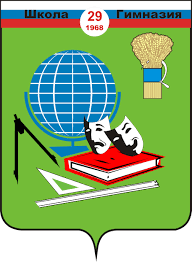 МУНИЦИПАЛЬНОЕ БЮДЖЕТНОЕ ОБЩЕОБРАЗОВАТЕЛЬНОЕ УЧРЕЖДЕНИЕ«ГИМНАЗИЯ №29 Г. УССУРИЙСКА»УССУРИЙСКОГО ГОРОДСКОГО ОКРУГАУТВЕРЖДАЮДиректор гимназии______________________И.В. Нижник«____»___________________2022 г.Учебный периодДатаДатаПродолжительностьПродолжительностьПродолжительностьПродолжительностьУчебный периодНачало Окончание Количество учебных недель Количество учебных недель Количество рабочих дней Количество рабочих дней I четверть01.09.202228.10.2022884242II четверть07.11.202230.12.2022884040III четверть09.01.202319.02.202313.02.202324.03.20235510252247IV четверть03.04.202322.05.2023773333Итого в учебном годуИтого в учебном годуИтого в учебном году3333162162Учебный периодДатаДатаПродолжительностьПродолжительностьУчебный периодНачало Окончание Количество учебных недель Количество рабочих днейI четверть01.09.202228.10.2022842II четверть07.11.202230.12.2022840III четверть09.01.202324.03.20231152IV четверть03.04.202322.05.2023733Итого в учебном годуИтого в учебном годуИтого в учебном году34167Каникулярный периодДатаДатаПродолжительность каникул, праздничных и выходных дней в календарных дняхКаникулярный периодНачало Окончание Продолжительность каникул, праздничных и выходных дней в календарных дняхОсенние каникулы29.10.202206.11.20229Зимние каникулы31.12.202208.01.20239Дополнительные каникулы13.02.202319.02.20237Весенние каникулы25.03.202302.04.20239Летние каникулы23.05.202331.08.2023100Праздничные дниПраздничные дниПраздничные дни6Выходные дниВыходные дниВыходные дни62ИтогоИтогоИтого202Каникулярный периодДатаДатаПродолжительность каникул, праздничных и выходных дней в календарных дняхКаникулярный периодНачало Окончание Продолжительность каникул, праздничных и выходных дней в календарных дняхОсенние каникулы29.10.202206.11.20229Зимние каникулы31.12.202208.01.20239Весенние каникулы25.03.202302.04.20239Летние каникулы23.05.202331.08.2023100Праздничные дниПраздничные дниПраздничные дни6Выходные дниВыходные дниВыходные дни64ИтогоИтогоИтого197Период учебной деятельности1-е классы2-4 классыУчебная неделя (дней)55Урок (минут)35 (1-е полугодие)40 (2-е полугодие)40Перерыв (минут)10 - 4010–20Периодичность промежуточной аттестации-1 раз в годСменность1-я смена3 класс – 1 смена2, 4 класс – 2 сменаОбразовательная деятельностьНедельная нагрузка 
в академических часахНедельная нагрузка 
в академических часахНедельная нагрузка 
в академических часахНедельная нагрузка 
в академических часахОбразовательная деятельность1-е классы2-е классы3-е классы4-е классыУрочная21232323Внеурочная 10101010Образовательная деятельностьСентябрь – октябрьСентябрь – октябрьНоябрь – декабрьНоябрь – декабрьЯнварь – майЯнварь – майОбразовательная деятельностьПНВТ-ПТПНВТ-ПТПНВТ-ПТ1-й урок8.00 – 8.358.00 – 8.358.00 – 8.358.00 – 8.358.00 – 8.408.00 – 8.401-я перемена8.35 – 8.458.35 – 8.458.35 – 8.458.35 – 8.458.40 – 8.508.40 – 8.502-й урок8.45 – 9.208.45 – 9.208.45 – 9.208.45 – 9.208.50 – 9.308.50 – 9.302 –я перемена9.20 – 9.359.20 – 9.309.20 – 9.359.20 – 9.359.30 – 9.459.30 – 9.453-й урок9.35 – 10.109.30 – 10.059.35 – 10.109.35 – 10.109.45 – 10.259.45 – 10.253-я перемена10.10 – 10.50Динамическая пауза10.10 – 10.50Динамическая пауза10.10 – 10.2510.10 – 10.2510.25 – 10.4010.25 – 10.404-й урок10.10 – 10.50Динамическая пауза10.10 – 10.50Динамическая пауза10.25 – 11.0010.25 – 11.0010.40 – 11.2010.40 – 11.204-я перемена11.00 – 11.40Динамическая пауза11.00 – 11.40Динамическая пауза11.20 – 12.00Динамическая пауза11.20 – 12.00Динамическая пауза5-й урок11.40 – 12.1511.40 – 12.1512.00 – 12.4012.00 – 12.40Внеурочная деятельность12.40 – 13.3012.40 – 13.30УрокПонедельникВторник - пятницаВнеурочная деятельность (Церемония выноса Государственного флага РФ – Разговоры о важном)8.00 – 8.35Перерыв8.35 – 8.401-й урок8.40 – 9.208.00 – 8.401-я перемена9.20 – 9.358.40 – 8.502-й урок9.35 – 10.158.50 – 9.302 –я перемена10.15 – 10.309.30 – 9.453-й урок10.30 – 11.109.45 – 10.253-я перемена11.10 – 11.2010.25 – 10.404-й урок11.20 – 12.0010.40 – 11.204-я перемена11.20 – 11.305-й урок11.30 – 12.10Внеурочная деятельность12.00 – 12.4012.10 – 13.30УрокПонедельникВторник - ПятницаВнеурочная деятельность (Разговоры о важном)14.00 – 14.35Перерыв14.35 – 14.551-й урок14.55 – 15.3514.00 – 14.401-я перемена15.35 – 15.5014.40 – 14.552-й урок15.50 – 16.3014.55 – 15.352 –я перемена16.30 – 16.4015.35 – 15.503-й урок16.40 – 17.2015.50 – 16.303-я перемена17.20 – 17.3016.30 – 16.404-й урок17.30 – 18.1016.40 – 17.204-я перемена17.20 – 17.305-й урок17.30 – 18.10Внеурочная деятельность18.10 – 19.00